Publicado en Ciudad de México el 30/11/2018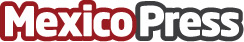 Repuve brinda seguridad en la compra-venta de automóvilesRepuve es una herramienta que ayuda a los conductores mexicanos a conocer la legalidad de un auto, ya que tanto comercializadoras de coches como instituciones de seguros tienen una relación estrecha con esta dependenciaDatos de contacto:Dept. Comunicación y RRPP de Rastreator.mxSOCIALBLACK: Rene Alejandri | Ipuwer Sarabia+52 (55) 44490583Nota de prensa publicada en: https://www.mexicopress.com.mx/repuve-brinda-seguridad-en-la-compra-venta-de_1 Categorías: Nacional Motociclismo Automovilismo Marketing E-Commerce Seguros Consumo Ciudad de México Industria Automotriz http://www.mexicopress.com.mx